Families for Families     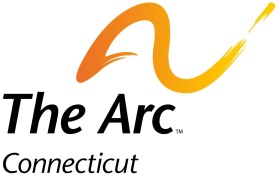 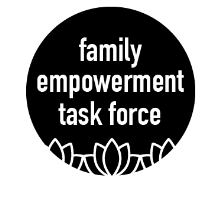 Date__________________Dear Governor Malloy ______________________________The budget for The Department of Developmental Services (DDS) has been cut by more than $50 million in the past three years. Most of those cuts have been aimed directly at community based Residential and Day & Employment Services. As a result, in addition to there being more than 2,000 people on the Residential Waiting List, there are now about 100 people on a Day & Employment Waiting List. The steady erosion of funding for DDS community based services and supports has continued year after year as the need for these services has increased. Connecticut already has one interminable waiting list for DDS community residential supports. Are we heading down a path towards creating another endless waiting list for Day & Employment supports?  This year families are asking you and legislators to:Agree on a concrete plan to invest savings realized through efficiencies  and shifting supports to less costly settings into DDS waiting lists and community based supports Every year through reduction of overtime & waste and through an additional $60 million in savings from ongoing group home conversions.Long term by capturing $87 million in savings from the closure of DDS institutions.Pass a comprehensive “DDS Family’s Rights” bill.Prevent the further erosion of DDS funding for community supports.This is important to me because:___________________________________________________________________________________________________________________________________________________________________________________________________________________________________________________________________________________________________________________________________________________________________________________________________________________________________________________________________________________________________________________________________________________________________________________________________________________(more on back)
Please contact me at:Name: __________________________________________________________Email: _________________________________________________Phone: ___________________________________ Families for Families     Date__________________Dear Senator/Representative______________________________  Legislative Office Building Room # _____________The budget for The Department of Developmental Services (DDS) has been cut by more than $50 million in the past three years. Most of those cuts have been aimed directly at community based Residential and Day & Employment Services. As a result, in addition to there being more than 2,000 people on the Residential Waiting List, there are now about 100 people on a Day & Employment Waiting List. The steady erosion of funding for DDS community based services and supports has continued year after year as the need for these services has increased. Connecticut already has one interminable waiting list for DDS community residential supports. Are we heading down a path to creating another endless waiting list for Day & Employment supports?  This year families are asking the Governor and legislators to:Agree on a concrete plan to invest savings realized through efficiencies  and shifting supports to less costly settings into DDS waiting lists and community based supports Every year through reduction of overtime & waste and through an additional $60 in savings from ongoing group home conversions.Long term by capturing $87 million in savings from the closure of DDS institutions.Pass a comprehensive “DDS Family’s Rights” bill.Prevent the further erosion of DDS funding for community supports.This is important to me because:_______________________________________________________________________________________________________________________________________________________________________________________________________________________________________________________________________________________________________________________________________________
________________________________________________________________________________________________________________________________________________________________________________________________________________________________________________________________________________________________________________________________________(more on back)Please contact me at:Name: __________________________________________________________Email: _________________________________________________Phone: ___________________________________Families for Families     Date__________________Dear Senator/Representative______________________________  Legislative Office Building Room # _____________The budget for The Department of Developmental Services (DDS) has been cut by more than $50 million in the past three years. Most of those cuts have been aimed directly at community based Residential and Day & Employment Services. As a result, in addition to there being more than 2,000 people on the Residential Waiting List, there are now about 100 people on a Day & Employment Waiting List. The steady erosion of funding for DDS community based services and supports has continued year after year as the need for these services has increased. Connecticut already has one interminable waiting list for DDS community residential supports. Are we heading down a path to creating another endless waiting list for Day & Employment supports?  This year families are asking the Governor and legislators to:Agree on a concrete plan to invest savings realized through efficiencies  and shifting supports to less costly settings into DDS waiting lists and community based supports Every year through reduction of overtime & waste and through an additional $60 in savings from ongoing group home conversions.Long term by capturing $87 million in savings from the closure of DDS institutions.Pass a comprehensive “DDS Family’s Rights” bill.Prevent the further erosion of DDS funding for community supports.This is important to me because:_______________________________________________________________________________________________________________________________________________________________________________________________________________________________________________________________________________________________________________________________________________
________________________________________________________________________________________________________________________________________________________________________________________________________________________________________________________________________________________________________________________________________(more on back)Please contact me at:Name: __________________________________________________________Email: _________________________________________________Phone: ___________________________________